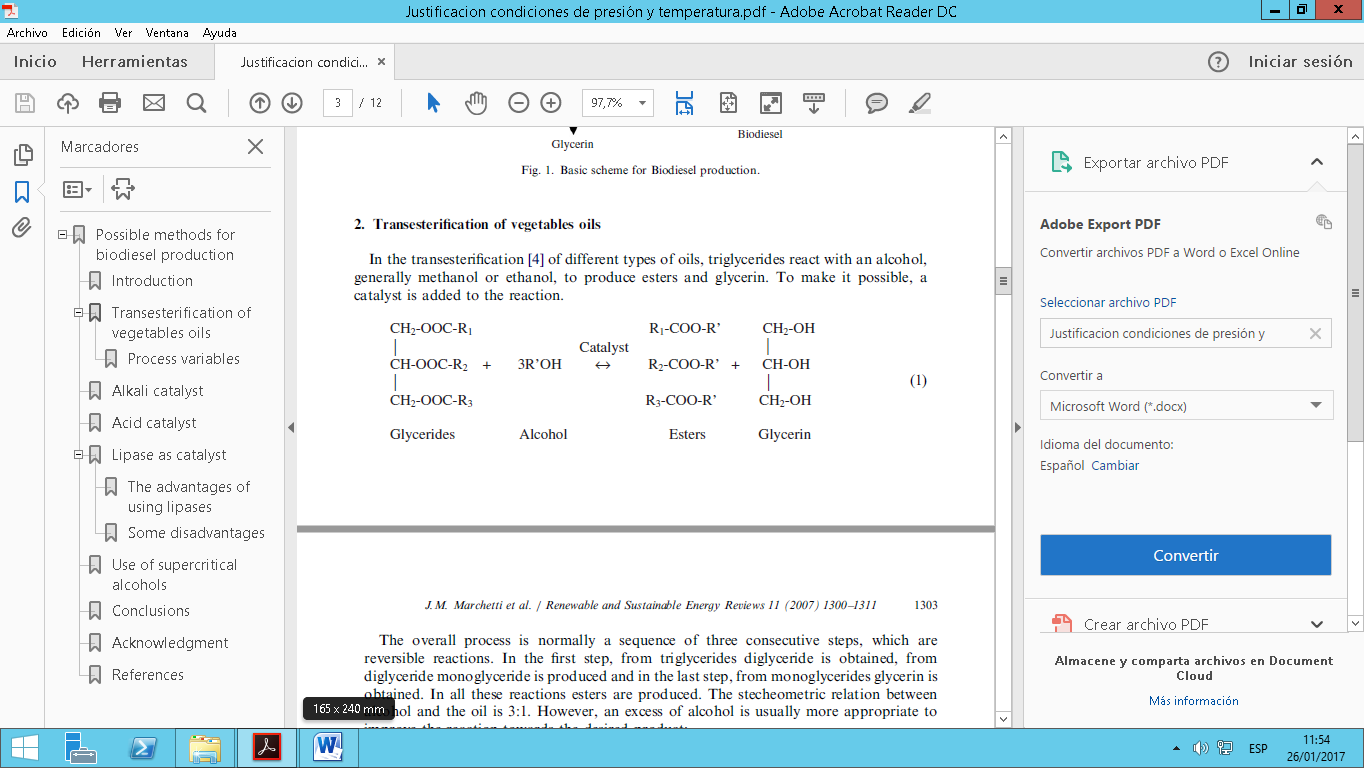 “3 moles de alcohol por cada uno de aceite”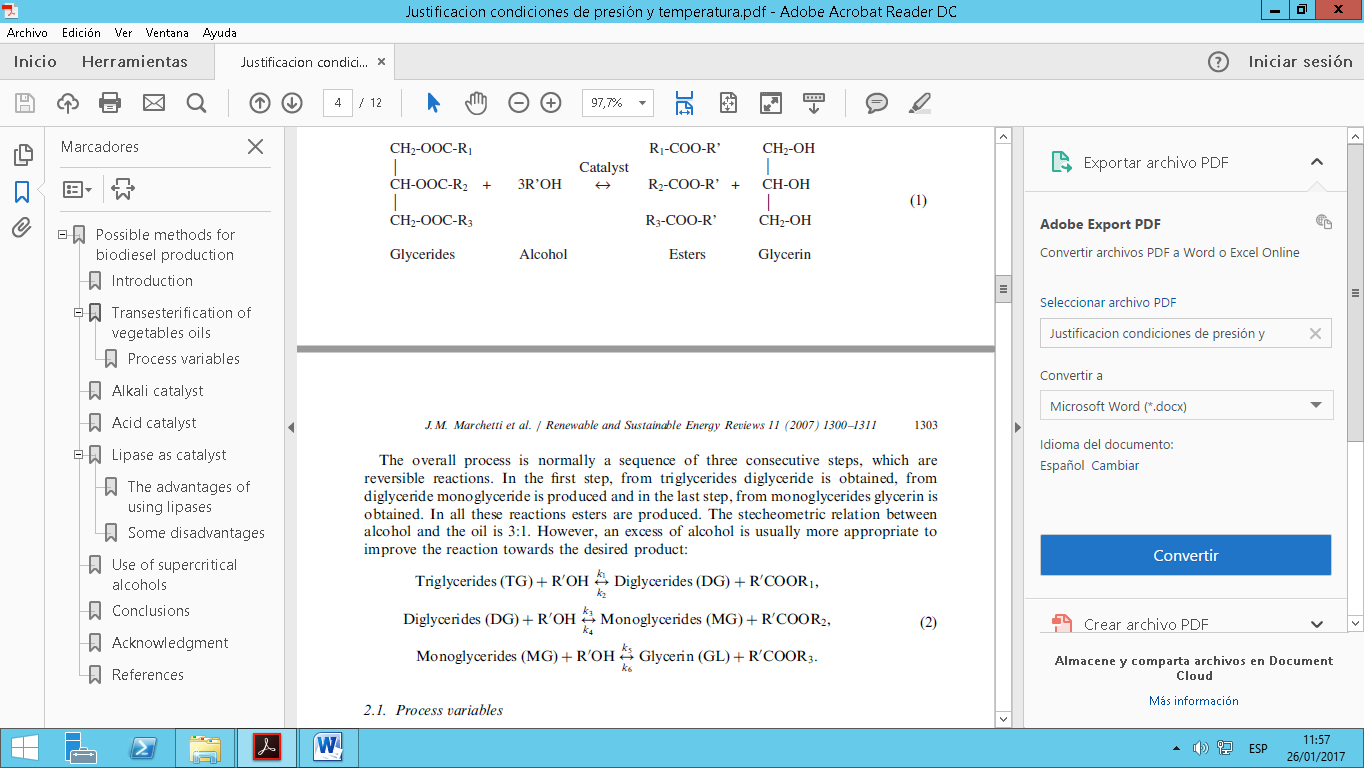 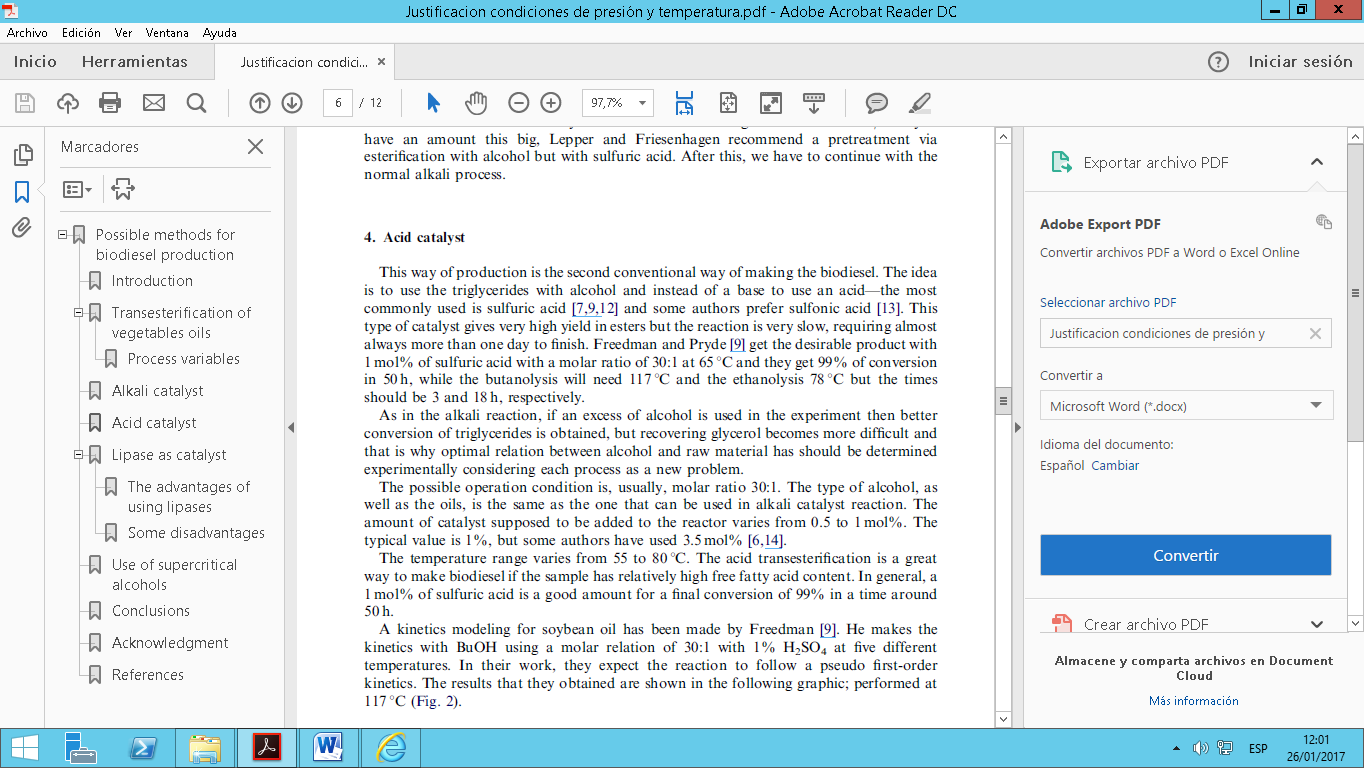 https://www.fing.edu.uy/archivos/biodiesel/clase-6.pdf    	Datos sobre catálisis ácida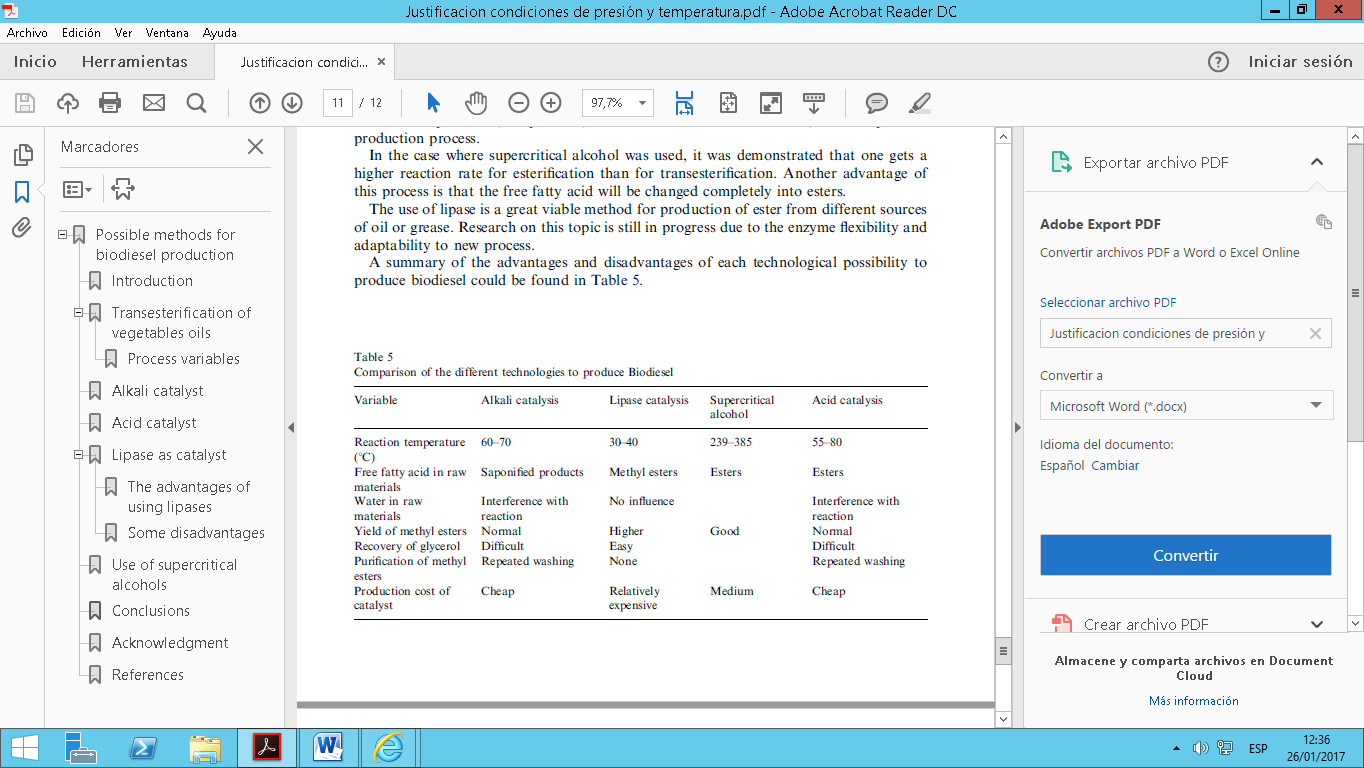 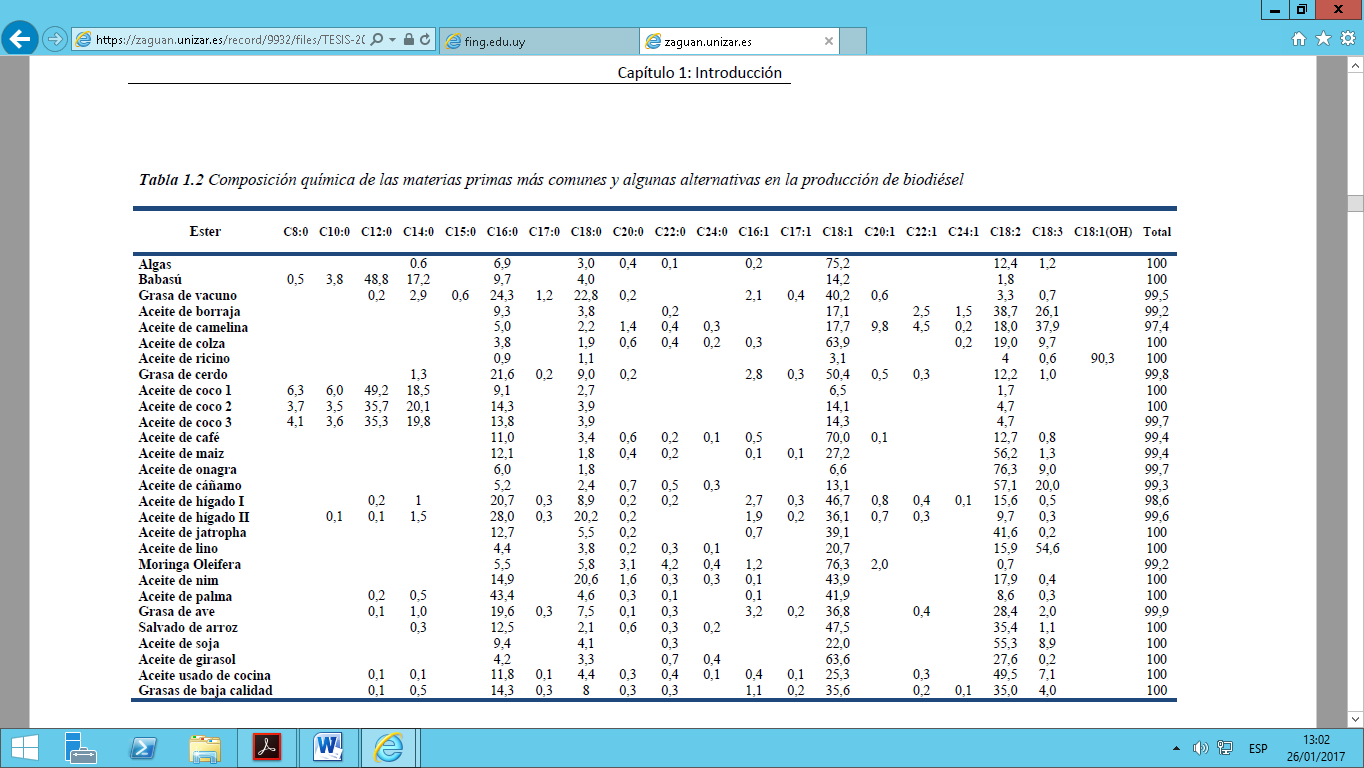 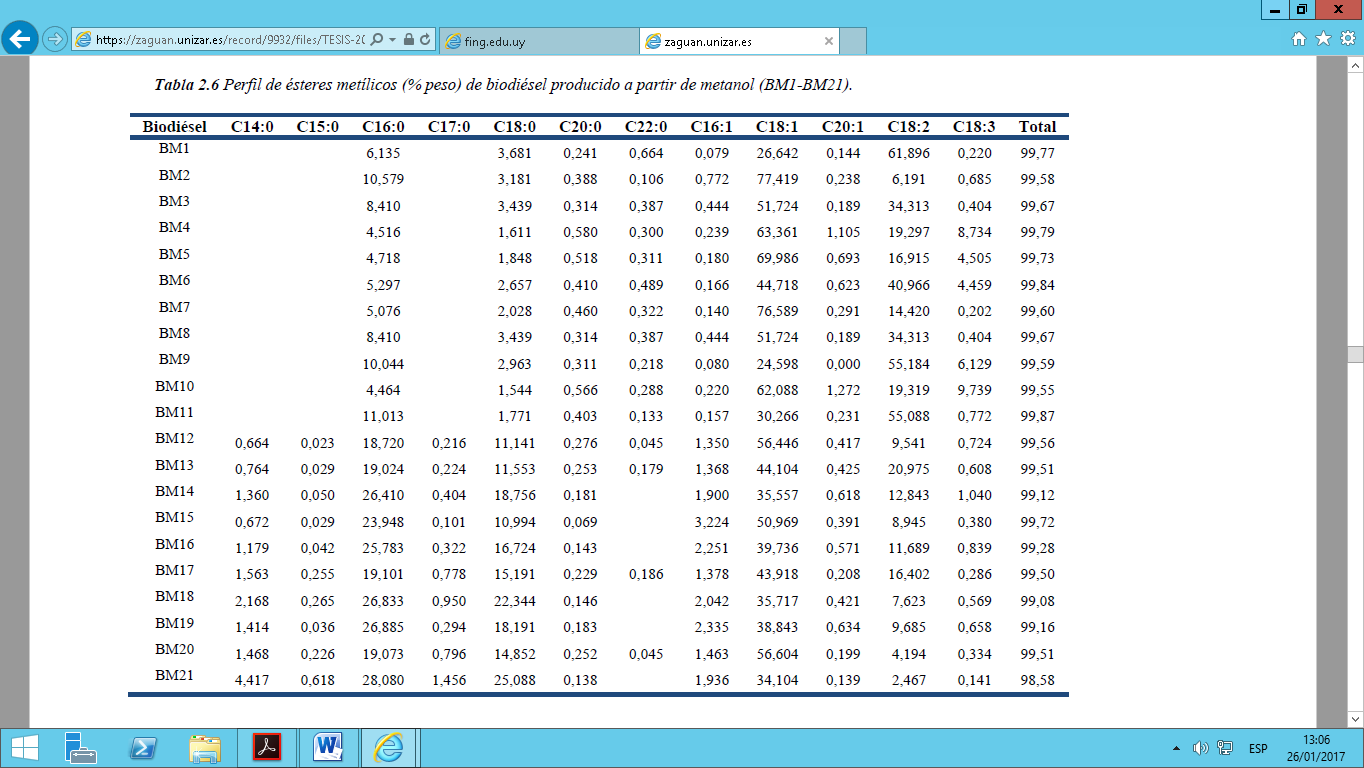 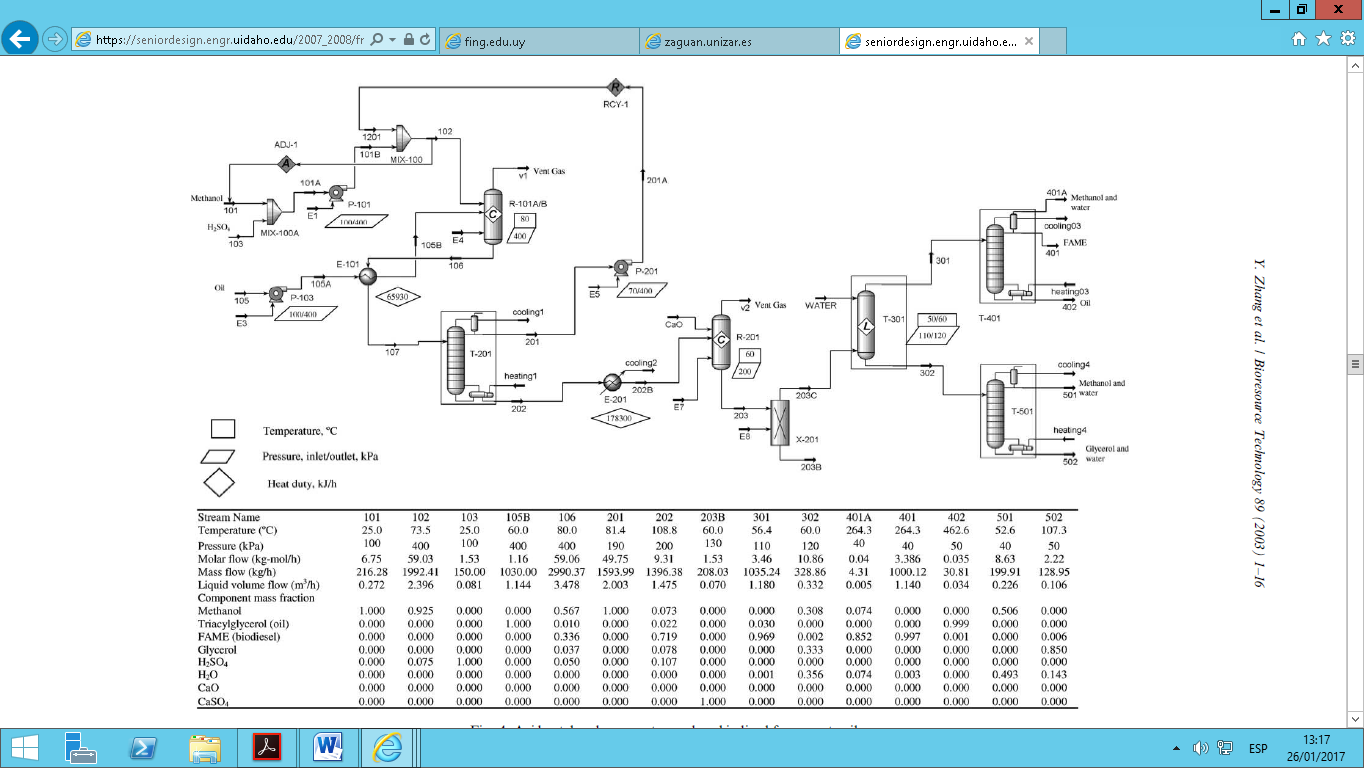 